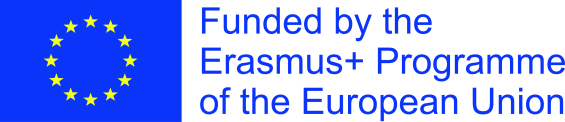 Programos „ERASMUS+“ mokyklų mainų partnerystės projekto „Music to all“ dalyvių atrankos aprašo5 priedasProgramos „ERASMUS+“ mokyklų mainų partnerystės projekto „Music to all“ dalyvių sąrašas Eil.Nr.Dalyvio pavardė, vardas,klasėBandžiulis Dovydas, 7a kl.Brazys Nojus, 7a kl.Bruožytė Ema, 6 b kl.Burauskaitė Gabija, 5a kl.Butaitė Emilija, 7a kl.Butkeraitytė Austėja, 7b kl.Kairaitytė Urtė, 8a kl.Kalinauskaitė Justė, 6a kl.Krašauskas Titas, 7a kl.Kukė Rapolas, 6 b kl.Matusevičiūtė Greta, 6a kl.MMatveičikas Arijus, 6a kl.Mikalainytė Giedrė, 6a kl.Pangonytė Urtė, 8a kl.Plaušinytė Goda, 7a kl.Radzevičius Matas, 5a kl.Skeltytė Justė,  6a kl.Šulskis Augustas Kazimieras, 6b kl.Trepkutė Gabrielė, 6b kl.Vaičaitytė Barbora, 6a kl.Vaičiūnaitė Kelly, 6b kl.Žiburis Rokas, 5a kl.